NCFE Level 1 Functional Skills Qualification in Mathematics (603/5055/6)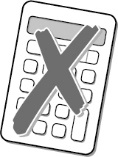 Assessment window: 	Monday 9 December 2019 – Friday 13 December 2019Time allowed: 			30 minutesLearner instructionsAnswer all questions.Read each question carefully. Write your answers in the spaces provided. Show your working, as marks may be awarded for working.State units in your answers, where appropriate. Check your work. Learner informationSection A contains Activity 1 only.The maximum mark for this section is 15.The marks available for each question are shown in brackets.ResourcesYou will need a:pen, with black or blue inkpencil and eraser30 cm rulerprotractor.If extra pages are used, please make sure your name and centre name are on them 
and they are securely fastened to this booklet. Do not turn over until the invigilator tells you to do so.This page is intentionally left blank. Activity 1:	Starting a business							  										Please turn over 										Please turn over										Please turn over										    [Total marks: 15]This is the end of Section A.This page is intentionally left blank.Paper number: 	P001254Section A: 		Non-calculator TestTo be completed by the examinerTo be completed by the examinerMarkAActivity 1/ 15BActivity 2/ 15BActivity 3/ 15BActivity 4/ 15TOTAL MARKTOTAL MARK/ 60Please complete the details below clearly and in BLOCK CAPITALS.Please complete the details below clearly and in BLOCK CAPITALS.Please complete the details below clearly and in BLOCK CAPITALS.Please complete the details below clearly and in BLOCK CAPITALS.Learner nameCentre nameLearner number        Centre number1 (a)1 (a)Denise starts up a business making candles.She borrows £2500 for one year.The interest on the loan is 5% per year.How much will Denise pay back in total? [2 marks]Denise starts up a business making candles.She borrows £2500 for one year.The interest on the loan is 5% per year.How much will Denise pay back in total? [2 marks]Your answer:	£1 (b)1 (b)Denise needs wax to make candles. She wants to know how much wax, in kilograms (kg), she needs to buy. She uses this calculation:870 × 1.510²How much wax will Denise need to buy? [3 marks]Denise needs wax to make candles. She wants to know how much wax, in kilograms (kg), she needs to buy. She uses this calculation:870 × 1.510²How much wax will Denise need to buy? [3 marks]Your answer:kg1 (c)1 (c)Denise decides to buy 10 kg of wax.She finds these deals:Which is the better deal?Show your working. [3 marks]Denise decides to buy 10 kg of wax.She finds these deals:Which is the better deal?Show your working. [3 marks]Your answer:1 (d)1 (d)Denise needs 30000 millimetres (mm) of ribbon to decorate the candles. Write 30000 mm in metres (m). [2 marks]Denise needs 30000 millimetres (mm) of ribbon to decorate the candles. Write 30000 mm in metres (m). [2 marks]Your answer:m1 (e)1 (e)Denise needs to buy some boxes for the candles.This is the net of the box she chose: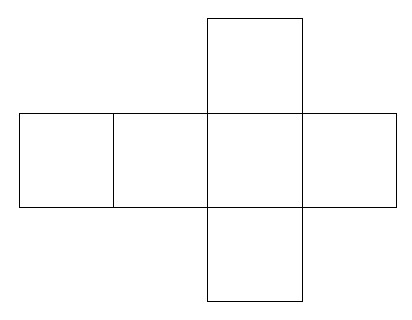 The net is made up of six squares.What shape will the box be? [1 mark]Denise needs to buy some boxes for the candles.This is the net of the box she chose:The net is made up of six squares.What shape will the box be? [1 mark]Your answer:1 (f)Denise sells candles for two weeks. She wants to compare the number and type of candles she sold in Week 1 
with the number and type of candles she sold in Week 2.After the second week of selling candles, Denise wants to produce a pie chart 
to compare sales of candles from Week 1 and Week 2.This is the pie chart for candles she sold in Week 1.	Candles sold in Week 1		   Type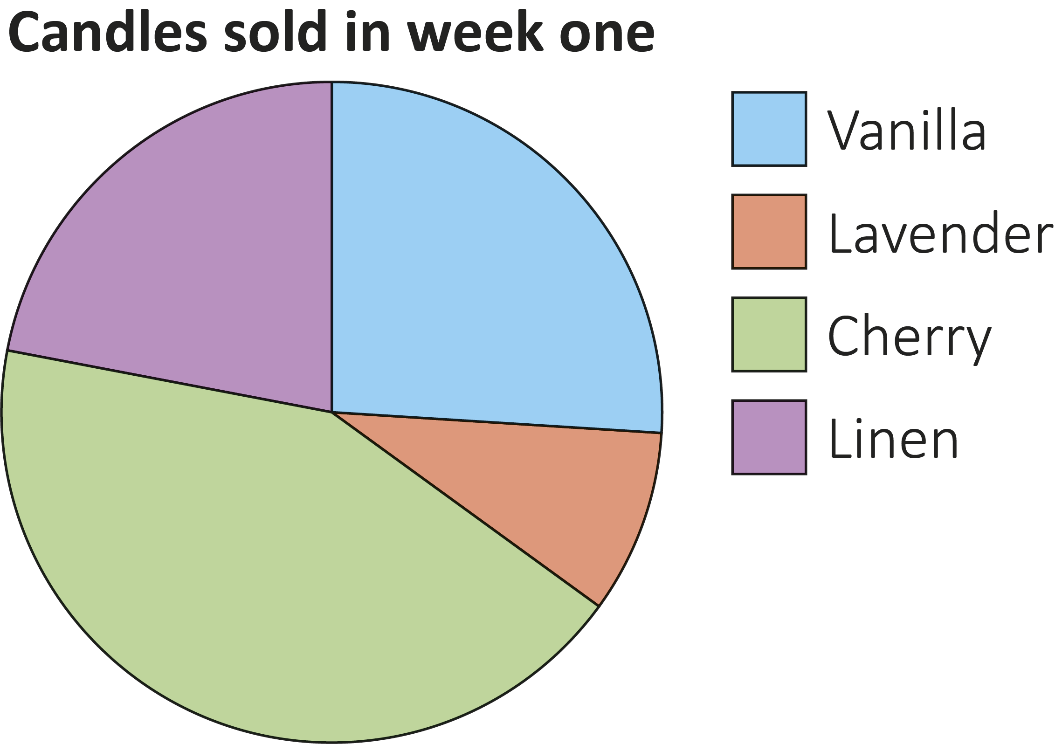 This table shows the number and type of candles sold in Week 2.Draw and label the pie chart below for Week 2. 	  Candles sold in Week 2				Type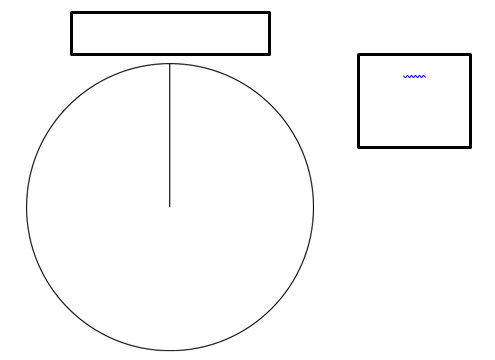 Make one comparison between Week 1 and Week 2.[4 marks]